PANDUAN PENGURUSAN BEBAS PUSTAKASebelum memulai pengisian secara online, terlebih dahulu pastikan buku sumbangan anda memenuhi ketentuan sebagai berikut :Buku BaruSesuai Jurusan / Program StudiTebal Paling kurang 150 Halaman, tinggi / lebar minimal 13x20 cmTerbit 5 Tahun Terakhir.Level Perguruan tinggiTidak Berjilid  Mengakses estd.perpus.untad.ac.id dan selanjutnya membuat akun dengan mengklik Sing Up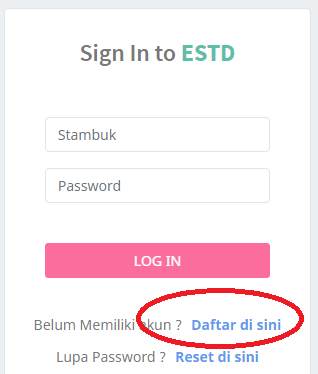 Mengisi data Stambuk sampai programstudi, kemudian klik tombol registrasi dan selanjutnya  klik Login untuk masuk ke web. Mohon Disimpan baik baik password yang dimasukkan di Form. 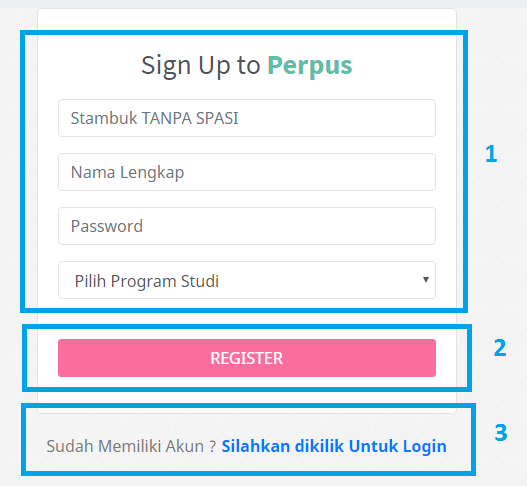 Silahkan login menggunakan NIM sebagai username dan password sesuai data yang sudah anda registrasikan. Jika berhasil, silahkan pilih menu Bebas Pustaka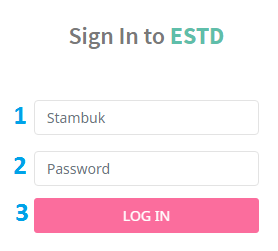 Pilih Menu Bebas Pustaka, kemudian klik Lanjut ke SK Bebas Pinjam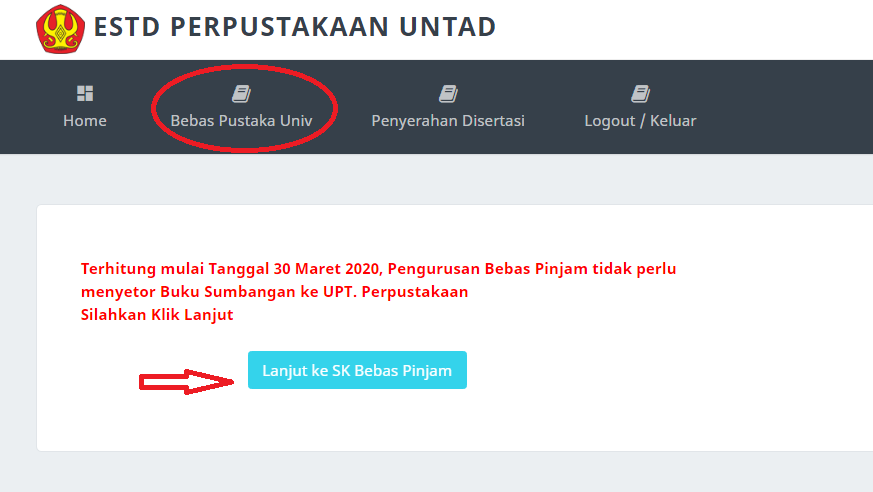 Selanjutnya Klik Cetak SK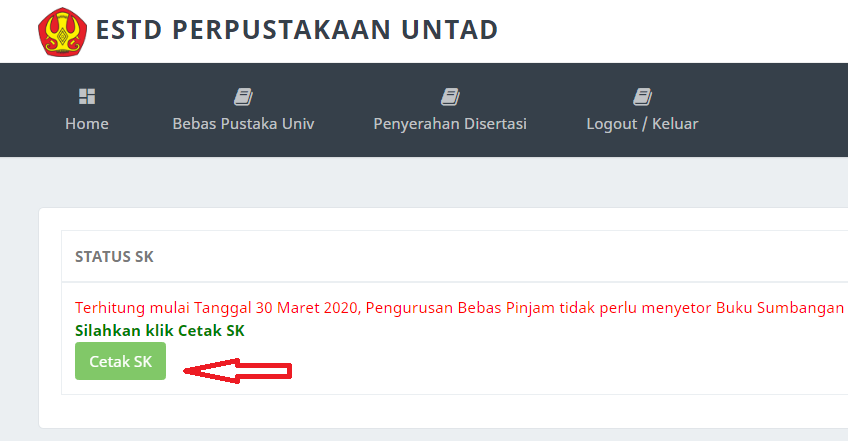 Untuk  keluar dari aplikasi dengan memilih Logout/Keluar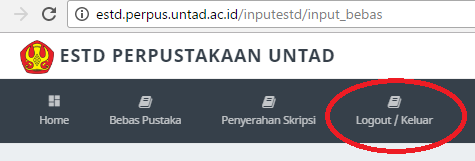 Terima Kasih